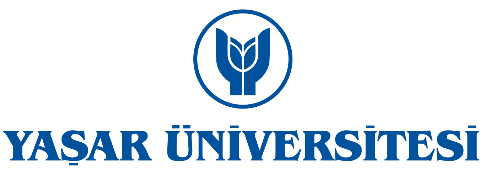 ULUSLARARASI İLİŞKİLER BÖLÜMÜ STAJ ÖN BAŞVURU FORMUÖĞRENCİ BİLGİLERİAdı-Soyadı:Öğrenci Numarası:Bağlı Olduğu Fakülte:			 İİBF  		 İTBFSınıfı/Yarıyılı:Staj Sorumlusu (Unvanı/Adı/Soyadı):Akademik Danışmanı (Unvanı/Adı/Soyadı):Daha önce IR 3000/IR 4000 kodlu staj dersini aldınız mı?  	  ☐ Evet	   ☐ Hayırİlgili stajı bu derslerden birine saydırmayı planlıyor musunuz?   ☐ Evet	   ☐ HayırKURUM BİLGİLERİKurum Adı:Staj Yapılacak Birim:Kurum Türü:		 KAMU  	 ÖZEL SEKTÖR/ŞİRKET	 SİVİL TOPLUM ÖRGÜTÜStaj Yeri:					 YURT İÇİ  		 YURT DIŞI  Staj Türü: 					 YÜZ YÜZE  		 ÇEVRİM İÇİ  Staj Tarihleri (en az 20 iş günü/en fazla 40 iş günü):   ..  /  ..  / 20..   -   ..  /  ..  / 20..Staj süresince yapılması beklenen işleri genel olarak belirtiniz (Örnek: araştırma rapor hazırlama, bilgi derleme, öneri geliştirme).İlgili stajın Uluslararası İlişkiler Bölümü Öğrenme Çıktılarından en az üç tanesine nasıl katkıda bulunacağını açıklayınız.  https://ir.yasar.edu.tr/ adresinde bulunan “Uluslararası İlişkiler Bölümü Staj Uygulama Esasları ve Başvuru Prosedürü” ne ilişkin duyuruyu okudum. Cumhurbaşkanlığı İnsan Kaynakları Ofisi’nin Yetenek TV (www.ytnk.tv) platformundan “Temel İş Sağlığı ve Güvenliği” eğitimini alarak sertifikasını staj başvuru sistemine (https://staj.yasar.edu.tr/) yükleyeceğimi taahhüt ederim.									Tarih/İmza:
Bu kısım öğrencinin akademik danışmanı tarafından doldurulacaktır.   UYGUNDUR	 	 UYGUN DEĞİLDİR  Unvanı/Adı/Soyadı:						Tarih/İmza:Önemli NotlarAkademik danışman onaylı formun ilgili bölüm staj sorumlusuna e-posta yoluyla iletilmesi gerekmektedir.Yurt dışında gerçekleştirilmesi planlanan stajlara ilişkin başvurular akademik danışman onayına ek olarak Bölüm Kurulu’nun değerlendirmesine tabidir. Akademik danışman onaylı formun bölüm staj sorumlusuna iletilmesini takiben stajın uygunluğu 15 iş günü içerisinde Kurul tarafından değerlendirilerek nihai sonuçlar adaylara iletilecektir.